Client EducationStudy of post amputation survival of cattle in herd.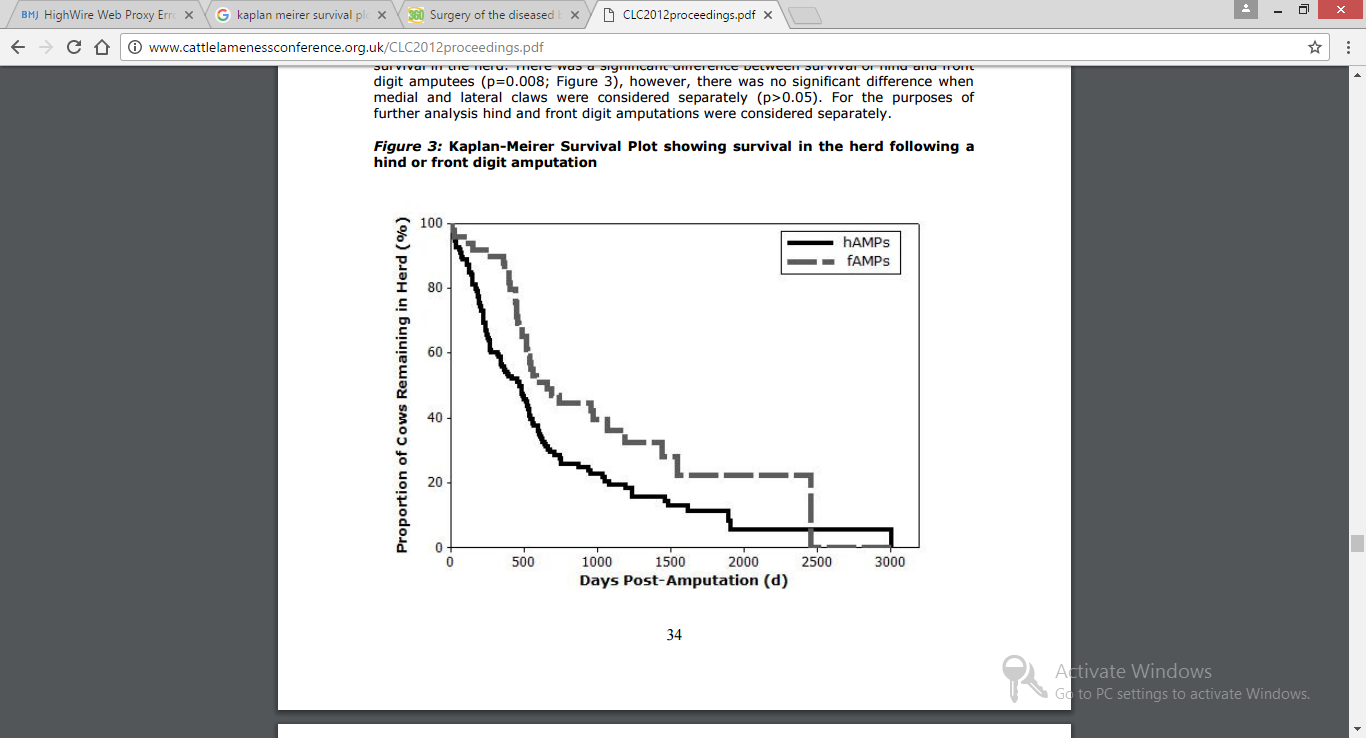 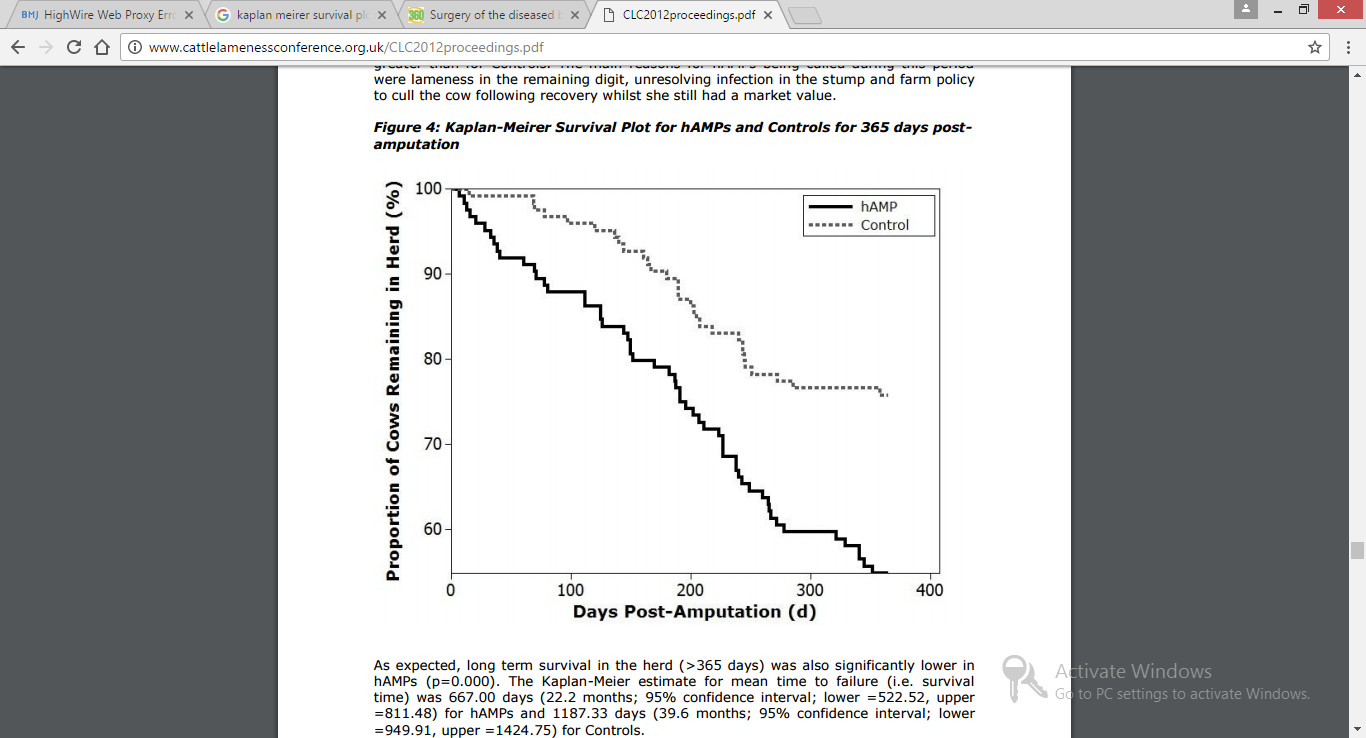 